KLASA: URBROJ: Pleternica, _______________ 2018. godineNa temelju članka 31. stavka 2. Zakona o održivom gospodarenju otpadom (Narodne novine br. 94/13 i 73/17), i na temelju članka 34. Statuta Grada Pleternice („Službeno glasilo Grada Pleternice“, br. 04/09, 02/13, 08/13 i 07/14), Gradsko vijeće Grada Pleternice, na _____ . sjednici održanoj dana _______________ 2018. godine, donosi [PRIJEDLOG]O D L U K Uo izmjeni i dopuni Odluke o komunalnom redu Grada PletemiceČlanak 1.Ovom Odlukom pristupa se izmjeni i dopuni Odluke o komunalnom redu Grada Pleternice (“Službeno glasilo” Grada Pleternice broj 2/09., 6/09., 10/12., 03/13. i 05/15.), dalje u tekstu Odluka o komunalnom redu.Članak 2.Mijenja se naziv Poglavlja IV. Odluke o komunalnom redu, te novi naziv glasi:„IV. SKUPLJANJE POSEBNIH VRSTA OTPADA I IZVANREDNO ONEČIŠĆENJE“ Članak 3.Članci Odluke o komunalnom redu: 85., 87., 88., 89., 90., 91. i 92. - brišu se.Članak 4.	Članak 86. Odluke o komunalnom redu, mijenja se i glasi:	„Na području Grada Pleternice javnu uslugu prikupljanja miješanog i biorazgradîvog komunalnog otpada obavlja osoba kojoj se isto povjeri posebnom Odlukom Gradskog vijeća Grada Pleternice.“Članak 5.	Iza članka 86. dodaje se članak 86.a koji glasi:„ Nepropisno odbacivanje otpada bilo koje vrste pored spremnika za odlaganje komunalnog otpada, pored košarica za otpad na javnoj površini ili bilo gdje na javnoj površini ili na nekretnini u vlasništvu Grada Pleternice, smatra se izvanrednim onečišćenjem.Izvanrednim onečišćenjem se smatra i odlaganje otpada u spremnike ili vrećice koje nisu propisno označene oznakom barkoda ili RFID čipa pridruženoj određenom korisniku usluge prikupljanja otpada ili odlaganje viška prikupljenog otpada u vrećice koje nisu vrećice za odlaganje dodatnog otpada kupljene kod sakupljača otpada.“Članak 6.	U članku 116. stavku 1. točka g) Odluke o komunalnom redu – briše se.Članak 7.	U članku 117. stavku 1. podtočki a) Odluke o komunalnom redu, navedeni brojevi članaka: „88., 89., 90., 91., 92“ – brišu se, te umjesti istih sada treba stajati „86.a“.Članak 8.	U članku 118. stavku 1. alineja 1. Odluke o komunalnom redu – briše se.Članak 9.	Ostale odredbe Odluke o komunalnom redu ostaju neizmjenjene.Članak 10.Ova Odluka stupa na snagu osmog (8) dana od dana donošenja i objavit će se u „Službenom glasilu Grada Pleternice“.GRADSKO VIJEĆE GRADA PLETERNICEPredsjednik:________________Marijan Aladrović, dipl.ing.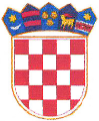 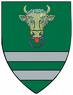 